Техническое задание (заказ) N _____ на разработку и изготовление мембранных предохранительных устройств (МПУ) и мембран предохранительных (МП) Техническое задание (заказ) подготовил:Должность, ФИО, подпись«____» __________ 20___ г.«УТВЕРЖДАЮ»Руководитель предприятия - Заказчика«____» _________ 2011 г.1.*Производство (цех):2.Цель применения МПУ (МП):(защита аппарата, замена предохранительного клапана - ПК, защита ПК)3. Технологический процесс:(непрерывный, периодический)4.Установка МПУ (МП):(в качестве самостоятельного устройства, перед ПК, за ПК, параллельно с ПК, другая)5.Место установки МПУ (МП) и условия закрепления фланцев:(разъём нестандартного фланца по прилагаемому чертежу № ____, разъём стандартного фланца (ANSI или DIN) с параметрами, условия закрепления: жесткое («сболченное»), свободное)6.*Монтаж МП:(в заказываемых узлах крепления, в имеющихся узлах крепления по прилагаемому чертежу № ___, без узлов крепления)7.Объект применения МПУ (МП):8. Вместимость защищаемого объекта: объём _______ м, высота ________ м, 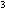 диаметр _________ м9.*Расчетное (на прочность) давление в объекте при расчетной температуре:Ррасч. ____________ МПа (кгс/см) 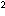 при Трасч. _________ оС10.*Агрегатное состояние, химический состав, молекулярный вес, плотность и другие параметры рабочей среды в объекте и в зоне МП:(жидкая, газообразная, парогазовая, жидкая с газовой подушкой под МП, агрессивная, неагрессивная, токсичная, взрыво- и пожароопасная, другая) 11.*Температура рабочей среды в объекте:минимальная  _________ °Смаксимальная _________ °С12.*Рабочее давление на МП при нормальном технологическом процессе в объекте:минимальное  _________ МПа (кгс/см)максимальное _________ МПа (кгс/см)13.*Образование вакуума в объекте, МПа (кгс/см):14.*Расчетный (по пропускной способности) безопасный диаметр разгерметизации устройства, мм:15.*Давление срабатывания мембраны при заданной температуре _____ °С минимальное  _________ МПа (кгс/см) максимальное _________ МПа (кгс/см)16.*Условия эксплуатации МПУ (МП):(температура, объем, масса и скорость технологического потока среды)17.Возможная скорость роста давления при взрыве рабочей среды в объекте, кгс/см/сек:18.*Тип установки МПУ (МП):(вертикальная, горизонтальная, наклонная)19.Другие технические требования:20.Обозначение типа мембран:(MX, MP, другие)21.*Материалы, необходимые для коррозионной стойкости МПУ (МП) к составу рабочей среды: 23.*Количество мест установки МПУ (МП), шт.:24.*Количество заказываемых мембран, шт.:25.*Срок и условия поставки26.Необходимость сигнализациисрабатывания